Современный методологический вклад в стратегию преобразования университетского образования в III-м тысячелетииАктуальность. Современные глобально-фундаментальные преобразования культурных форм и образования в частности, фундируемые новой волной научно-технического прогресса, в частности, цифровизацией коммуникативных  процессов, побуждают обратить взгляд исследователя не только на поиск способов синхронизации с этой волной, но и на анализ причин рассогласования традиционных устоев образовательной деятельности с требованиями нового времени.  Историко-аналитический взгляд на становление и развитие культуры образования вообще и высшего в частности, позволяет актуализировать некоторые моменты, способные высветить фундаментально-концептуальную картину современного состояния образования, например:- несостоятельность традиционно почитаемого статуса «преподаватель» сохранить свою роль ведущего, организующего и обучающего в условиях перманентной смены форм и методов коммуникационного взаимодействия;- как следствие, диссоциация функционала «преподаватель» и формирование адаптивного механизма в форме совокупности новых профессий типа «консультант», «тьютор», «фасилитатор», «модератор»…, в целом призванная восполнить утрату традиционной функциональности преподавателя;- ослабление традиционных механизмов морально-этической преемственности поколений в условиях превалирования новых форм коммуникации, обедняющих межличностные взаимодействия.Осознание отмеченных и иных факторов, характеризующих текущие поисковые и перестроечные процессы в университетском образовании, не может не побуждать к более глубокому историко-аналитическому рассмотрению ситуации, в том числе касающемуся истоков становления образования как части культуры общества. Как один из возможный подходов к исследованию образования в таком историко-аналитическом ключе известен онтогенезный подход, сложившийся в ходе комплексных педагогических, психологических и кибернетических исследований познания в образовательном процессе высшей школы, выполненных в рамках международной программы с участием ведущих вузов России в 80-е и 90-е годы. Суть онтогенезного подхода зиждется на результатах современных исследований познания в биологии, психологи и логике и заключается в выборе концептуальных оснований и формировании концептуально-теоретического базиса теории познания в образовательном процессе с опорой на эти исследования.Основная идея.Ввести в образовательные программы магистратуры и аспирантуры экспериментальный учебный курс «Основы творческого мышления – онтогенезный подход» для апробации в университетском образовании инновационного метода культивирования онтогенезного мышления в науке и образовании. Предполагаемые результаты: Теоретико-концептуальные – слушатели названного курса после его проработки дадут оценку его образовательному потенциалу как предпочтительному традиционному педагогическому методу обучения;Методические – будет продолжена методическая проработка учебного курса «Основы творческого мышления – онтогенезный подход» с формированием УМК по ФГОС.Временные рамки реализации – один учебный семестр.Предполагаемые заинтересованные стороны – все участники образовательного процесса.Партнёры в реализации – учебный отдел как организатор учебного процесса.Наличие ресурсов для реализации.Рабочая программа учебного курса «Основы творческого мышления – онтогенезный подход», авторские учебно-методические разработки по онтогенезному подходу.Предполагаемые статьи расходов.На обеспечение учебного процесса объёмом 72 часа по нормативам университета.Учебная литература:Карякин Ю.В.Пропедевтика высшего образования: учебное пособие / Ю.В. Карякин; Томский политехнический университет. – Томск: Издательство Томского  университета, 2015. – 39с.; Карякин Ю.В. Инновационная технология формирования знаний для студентов элитного образования: учебное пособие для вузов / Ю. В. Карякин; Национальный исследовательский Томский политехнический университет (ТПУ). — Томск: Изд-во ТПУ, 2012. — 73 с.: ил. — Библиогр.: с. 73.Дополнительная литература:Кондаков Н.И Логический словарь-справочник. Изд-во Наука, М. 1975, 721с.Леонтьев А.Н. Психология образа http://www.psychology-online.net/articles/doc-1179.htmlМатурана Умберто Р Варела Франсиско X. Древо познания https://www.litmir.me/br/?b=269646&p=1#section_2Карякин Ю.В. Образование на стыке веков: онтология кризиса и возможные выходы на траекторию линейного развития./Ю.В. Карякин, Д.В. Юсупов Образование на стыке веков: онтология кризиса и возможные выходы на траекторию линейного развития//Альма-матер (Вестник высшей школы) 2019г.,№1, с.Ю.В. Карякин Инновация в образовании: технология познания в онтогенезной парадигме./Информационные технологии в науке, управлении и медицине: сборник научных трудов V Международной конференции в 2-х частях. Часть 2 / под ред. О.Г. Берестневой, А.А. Мицеля, В.В. Спицина, Т.А. Гладковой; с. 148 – 154Карякин Ю.В., Полонская М. С. О словарях и энциклопедическом знании / Филологические науки. ( Вопросы теории и практики). Тамбов: Грамота, 2018. № 8. Ч.2, с.345-350.Карякин Ю.В., Полонская М.С. Практика образования и онтогенезное* мышление в начале III-го тысячелетия./Перспективы и технологии развития педагогики и психологии./Сборник научных трудов по итогам международной научно-практической конференции. №3. Г. Нижний Новгород, 2018. 59с. C. 42-45.Карякин Ю.В., Полонская М.С. О новом подходе к организации познавательной деятельности в образовательном учреждении/Саморазвитие в педагогике и психологии: сборник статей Международной научно-практической конференции (11 февраля 2018г., г. Волгоград) – Уфа: ОМЕГА САЙНС, 2018. – 264с. С.122-131.Карякин Ю.В. О подготовке школьников к обучению в вузе / Модернизация профессионально-педагогического образования: тенденции, стратегия, зарубежный опыт = Modernization of the professional pedagogical education: trends, strategy, foreign experience: материалы международной научной конференции, г.Барнаул, 18–20 октября 2017 года / под науч. ред. М.П. Тыриной, Л.Г. Куликовой. – Барнаул Алт. ГПУ, 2017. –318с. С. 42-47Карякин Ю.В. Преподаватель нового типа: философия, концепция, технология / Модернизация профессионально-педагогического образования: тенденции, стратегия, зарубежный опыт = Modernization of the professional pedagogical education: trends, strategy, foreign experience: материалы международной научной конференции, г.Барнаул, 18–20 октября 2017 года / под науч. ред. М.П. Тыриной, Л.Г. Куликовой. – Барнаул Алт ГПУ, 2017. –318с. С. 192-199.Карякин Ю.В. О базовых посылках и основаниях науки образования / О некоторых вопросах и проблемах психологии и педагогики. Сборник научных трудов по итогам международной научно-практической конференции (11 ноября 2017г.) Красноярск, 2017г. Выпуск IV,с. 15-17. http://izron.ru/upload/iblock/2d6/sbornik-_pedagogika-i-psikhologiya-g.-krasnoyarsk_-2017-g.compressed_1.pdfКарякин Ю.В. О началах науки образования / Современное образование: актуальные вопросы, достижения и инновации. Сб. статей X Международной научно-практической конференции. Под общей редакцией Г.Ю. Гуляева, 2017. Издательство: «Наука и Просвещение» (ИП Гуляев Г.Ю.) (Пенза), с.312-314.Карякин Ю.В. Об эволюционном скачке научно-образовательного мышления / Ю.В. Карякин, М.С. Полонская, Е.А. Тунда Об эволюционном скачке научно-образовательного мышления, Alma-mater (Вестник высшей школы), №8, 2017, с.10-13.Карякин Ю.В. О компетентностной модели образования /   EUROPEAN SCIENTIFIC CONFERENCE сборник статей V Международной научно-практической конференции: в 3 частях. 2017 Издательство: "Наука и Просвещение" (ИП Гуляев Г.Ю.) (Пенза).Карякин Ю.В. Онтогенетический взгляд на экологическое образование / Материалы всероссийской научно-практической конференции «Непрерывное экологическое образование: проблемы, опыт, перспективы», 30 – 31марта 2017, Томск, 278с. С. 229-230.Карякин Ю.В. О двух типах мышления в образовательном процессе / Альманах современной науки и образования. Тамбов: Грамота, 2017. № 6. Педагогические науки С. 44-48Карякин, Юрий Васильевич. От эмпирики к теории, от теории к творению [Электронный ресурс] / Ю. В. Карякин, М. С. Полонская // Математика. Компьютер. Образование : тезисы XXIV международной конференции, г. Пущино, 23-28 января 2017 г. / Московский государственный университет им. М. В. Ломоносова (МГУ). — Ижевск: Регулярная и хаотическая динамика, 2017. — [1 с.]. — Заглавие с экрана. — Свободный доступ из сети Интернет. 
Режим доступа: http://www.mce.su/rus/archive/mce24/doc283894/. Или: http://www.mce.su/rus/archive/mce24/doc283894/Карякин Ю.В. О механизме формирования знаний / Ю.В. Карякин сборник статей победителей XI Международной научно-практической конференции WORLD SCIENCE: PROBLEMS AND INNOVATIONS в 2 ч.. 2017
Издательство: "Наука и Просвещение" (ИП Гуляев Г.Ю.) (Пенза)  ч.2, с. 253-257.Карякин Ю.В. О симметрии в учебных взаимодействиях//Ю.В. Карякин, И.Д. Рогожкина; Симметрии: теоретический и методический аспекты: Сборник научных трудов VI научно-практического симпозиума / Науч. ред.Н.В. Аммосова, Б.Б. Коваленко.– Астрахань: Изд-во ООО «Триада», 2016.– 352с., С. 128-136.Карякин Ю.В. Педагогическая и онтогенетическая парадигмы образования как модели познавательного процесса//Ю.В. Карякин, И.Д. Рогожкина, М.С. Полонская; Филологические науки. Вопросы теории и практики №11 (65) 2016 Часть 1; Изд-ва Грамота, с. 85-187. http://www.gramota.net/materials/2/2016/11-1/55.htmlКарякин Ю.В. О логических и психологических различиях гуманитарного и естественнонаучного познаний в образовании//Ю.В. Карякин, И.Д. Рогожкина, М.С. Полонская, Гуманитарное и естественно-научное образование / Математика. Компьютер. Образование: Сб. науч. Трудов (выпуск 23). №4. – М. – Ижевск: Институт компьютерных исследований, 2016, - 108с., с. 41-49.Карякин Ю.В. Об электронизации образования// ALMA MATER (ВЕСТНИК ВЫСШЕЙ ШКОЛЫ); № 3 , 2016г., с.  117-120.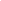 Карякин Ю.В. Познание – описание и познание – творение Alma mater №5, 2015.Карякин Ю.В. О циклах познания в образовательном процессе/ Ю.В. Карякин, М.С. Полонская/Гуманитарное и естественно-научное образование/Математика. Компьютер. Образование: Сб. научн. трудов. Выпуск 22. №3 – М.-Ижевск: Институт компьютерных исследований. 2015, с. 49-56.Карякин Ю. В., Тунда Е. А. Процесс образования в высшей школе: парадигмальность, концептуальность. Saarbrucken: LAP Lambert Academic Publishing, 2014. 300 с.Карякин Ю.В. О предстоящем фундаментальном преобразовании будущего образа отечественного образования / Alma mater №1, 2014г.Карякин Ю.В. Познание в образовании: традиция и логика / Science and world. International scientific journal №1 (5), 2014Карякин Ю.В. Онтогенетический подход как основа инновационного образования [Электронный ресурс]: монография / Ю. В. Карякин; Национальный исследовательский Томский политехнический университет (ТПУ). — 1 компьютерный файл (pdf; 2.0 MB). — Томск: Изд-во ТПУ, 2014. — Заглавие с титульного экрана. — Электронная версия печатной публикации. — Доступ из корпоративной сети ТПУ. — Системные требования: Adobe Reader. 
Режим доступа: http://www.lib.tpu.ru/fulltext2/m/2014/m235.pdfКарякин Ю.В. Компетенции и понимание / Интеграция образования, №3 2013.Карякин Ю.В. О формах знания в образовании / Фундаментальные исследования №4 (5) 2013.Карякин Ю.В. Познание в образовании: в поиске конструктивности / НОГИ: гуманитарные исследования №1, 2013Карякин Ю.В. Новый взгляд на образование / Ю.В. Карякин / Вестн Челяб. гос. Ун-та, 2013, №13 вып 29.Карякин Ю.В. Социальное и индивидуальное в учебном процессе: сопряжение и развитие / Alma mater  №1, 2013.Карякин Ю.В. Рефлексия в дидактике высшей школы и средства её актуализации / НОГИ: гуманитарные исследования №3, 2013.Карякин Ю.В. К компетентности через понимание / Философия образования, №1 (40) 2012.Ю.В. Карякин. Размышления о смене парадигмы образовательного процесса. Alma mater №4, 2012Агранович, Б.Л.. Карякин Ю.В Онтогенетическое мышление как основа инновационного преподавания/Материали за VII международна научна практична конференция ‘’ACHIEVEMENT OF HIGH SCHOOL–2011’’, 17–25 November, 2011. Том 20, София «Белград -  БГ» ОДД 2011, с. 100-104.Карякин Ю.В. Учебный курс как продукт онтогенетического проектирования//Совершенствование содержания и технологии учебного процесса. Университетская конференция, Томск, Томский политехнический университет, 12-13 февр. 2010. http://step.tpu.ru Карякин Ю.В. Педагог: профессия или позиция?//Современное образование: перспективы развития многопрофильного технического университета: материалы междунар. науч.-метод. конф., 28-29 января 2010г., Россия, Томск. – Томск: Томск. гос. ун-т систем упр. и радиоэлектроники, 2010, с.44-46.Карякин Ю.В. Инновация – это уход от традиции.//Совершенствование содержания и технологии учебного процесса. Университетская конференция, Томск, Томский политехнический университет, 12-13 февр. 2010.http://step.tpu.ruКарякин Ю.В. Преподаватель, говори о том, чего не знаешь!//Вестник Челябинского гос. университета, №43, вып. 16, 2010, с.171-173Карякин Ю.В. Инновационное мышление в инженерном образовании: условия и генез/Инженерное образование №5, 2009, с.44-47.Карякин Ю.В. Новая парадигма образования//Вестник томского университета №329, декабрь, 2009, с.30-43.Презентация онтогенезного подхода в ЮТУБ: https://www.youtube.com/watch?v=H4w3ugjCAAwДополнительная информацияАвтор инициативы, лидер научно-методологического направления «Онтогенезный подход в науке и образовании», выпускник радиофизического факультета 1969г, к.т.н. бывший сотрудник Томского политехнического университета, Карякин Юрий Васильевич.т. 8 961 888 24 75 email art-39-1@yandex.ru